How to: Registreren op site als niet VIB-lidSurf naar www.vereniginginbeweging.com U komt dan binnen op de “Home” pagina, die er als volgt uit ziet: 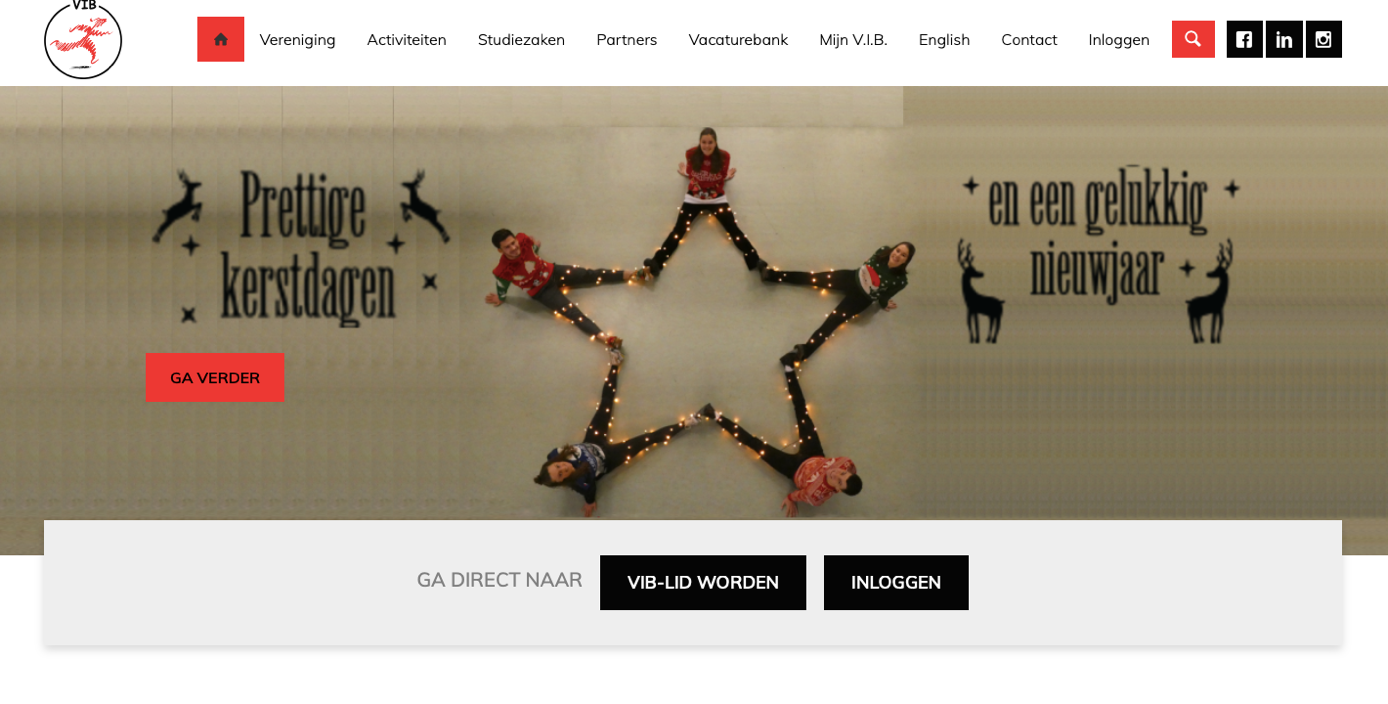 Scroll vervolgens naar beneden. Hier staat het kopje “Nieuws”: Onder het “Nieuws overzicht” staat het formulier genaamd “Registratieformulier niet VIB-leden”.  Dit formulier staat omcirkelt in de foto hieronder. 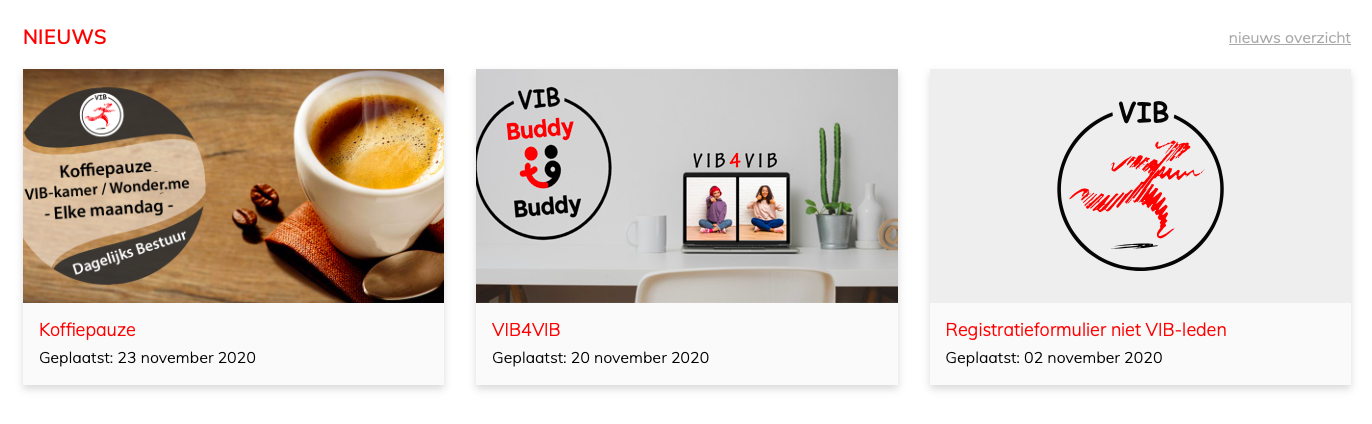 Mocht u het formulier niet kunnen vinden onder “Nieuws”, kunt u altijd naar de zoekbalk rechts bovenin de pagina gaan. 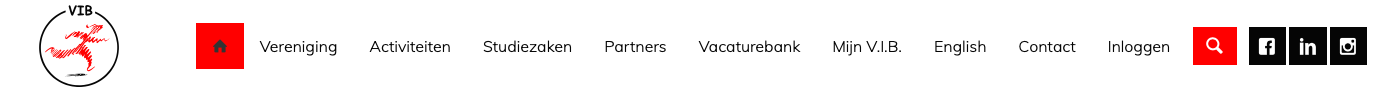 Wanneer u daar invoert “Registratieformulier niet VIB-leden”, zult u uitkomen bij de volgende pagina: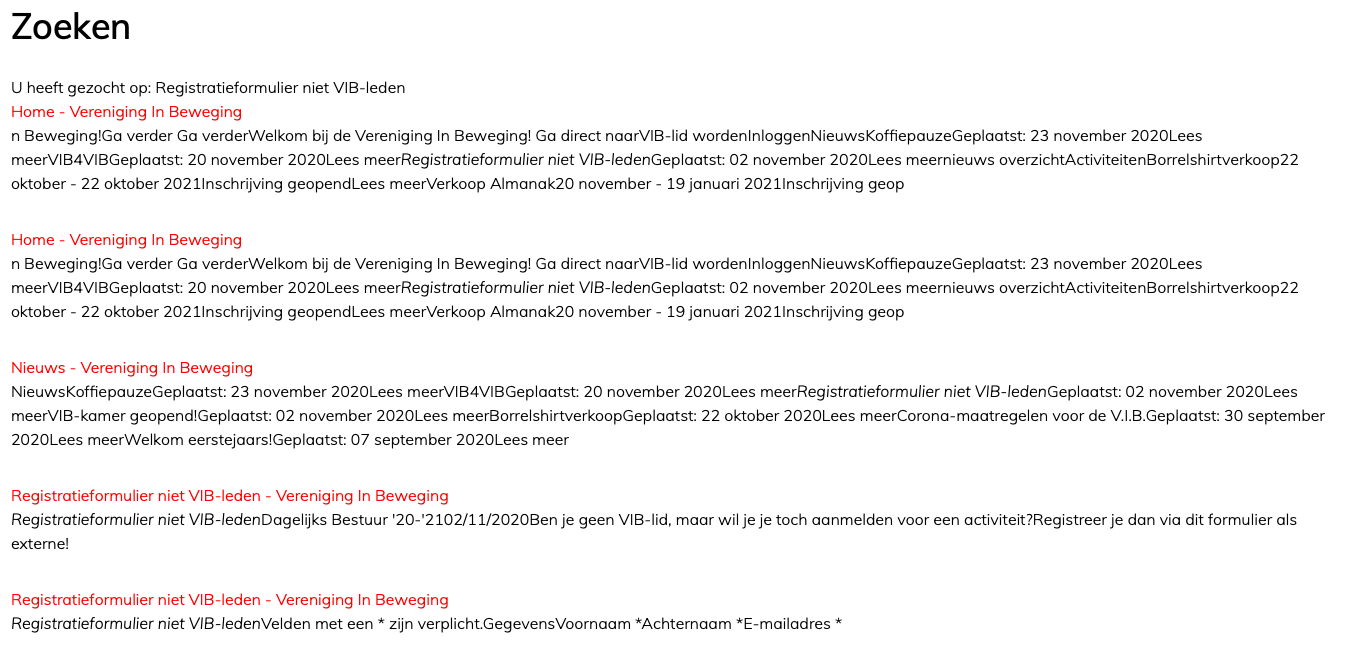 Klik vervolgens op het vierde kopje: “Registratieformulier niet VIB-leden – Vereniging in Beweging”. Wanneer u klikt op het registratieformulier, zal u op de volgende pagina terecht komen: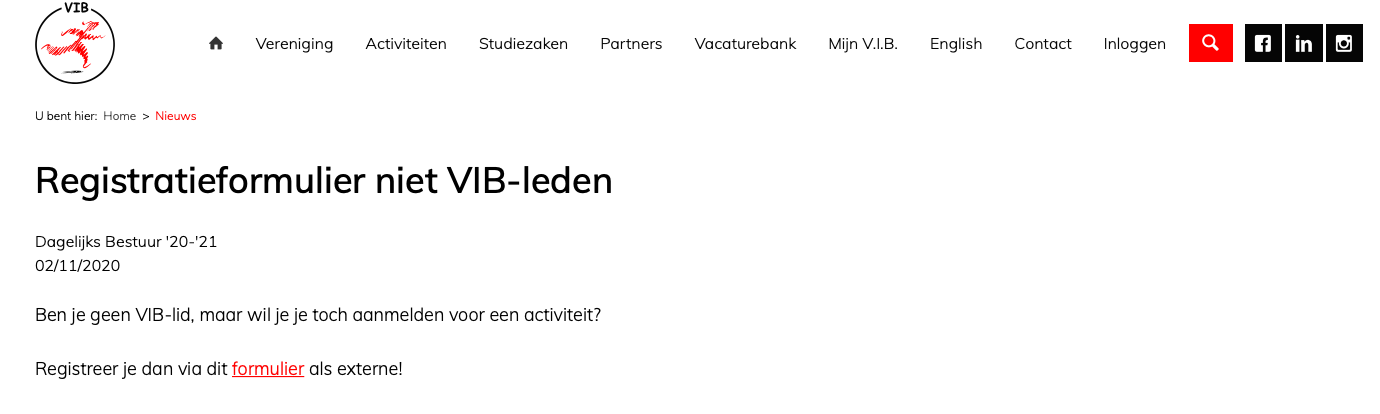 Klik dan op “formulier”. U zult dan worden doorverwezen naar de volgende pagina: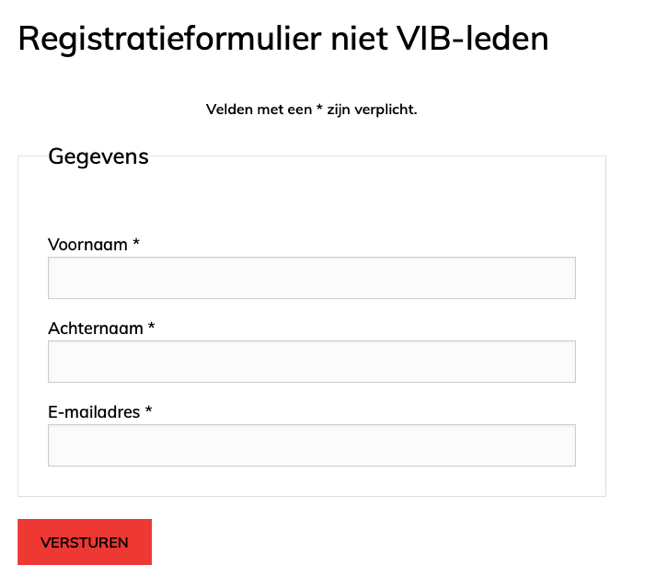 Vul vervolgens uw gegevens in. Wanneer u dat heeft gedaan, krijgt u in uw mailbox uw inloggegevens. Vervolgens kunt u een eigen wachtwoord aanmaken. Daarmee kunt u inloggen op de website en inschrijven voor evenementen/activiteiten! Veel succes! Bij verdere vragen mag u mailen naar vib.fgb@vu.nl. Wij zullen u dan zo snel mogelijk van dienst zijn en u verder proberen te helpen. Met vriendelijke groet, Dagelijks Bestuur ’20-‘21